§203.  PenaltiesViolation of any provision of chapters 1 to 17 or rules and regulations made hereunder shall be punishable as follows:  [PL 1977, c. 678, §45 (AMD).]1.  Violations of rules or orders.  Any person who violates any provisions of chapters 1 to 17 pertaining to registration, trespass or the air traffic rules, or who violates any provisions of an order, rule or regulation made hereunder, or fails to answer a subpoena or to testify before the commissioner shall be guilty of a Class E crime.[PL 1979, c. 127, §42 (RPR); PL 1995, c. 504, Pt. B, §10 (REV).]2.  Fraud and forgery.  Any person who fraudulently forges, counterfeits, alters or falsely makes any certificate authorized under chapters 1 to 17, or any person who knowingly uses or attempts to use any such fraudulent certificate shall be guilty of a Class D crime.[PL 1979, c. 127, §42 (RPR).]3.  Lights, signals and marks.  Any person who intentionally displays any false light, signal or air marking, or who intentionally moves, defaces, obstructs or otherwise interferes with the use of any airport or airway light or marking, any air navigation facility, or any device or equipment used in connection with air navigation shall be guilty of a Class C crime.[PL 1977, c. 696, §51 (RPR).]SECTION HISTORYPL 1969, c. 498, §12 (AMD). PL 1971, c. 404, §28 (AMD). PL 1977, c. 678, §§45-47 (AMD). PL 1977, c. 696, §§49-51 (AMD). PL 1979, c. 127, §42 (AMD). PL 1995, c. 504, §B10 (AMD). The State of Maine claims a copyright in its codified statutes. If you intend to republish this material, we require that you include the following disclaimer in your publication:All copyrights and other rights to statutory text are reserved by the State of Maine. The text included in this publication reflects changes made through the First Regular and First Special Session of the 131st Maine Legislature and is current through November 1. 2023
                    . The text is subject to change without notice. It is a version that has not been officially certified by the Secretary of State. Refer to the Maine Revised Statutes Annotated and supplements for certified text.
                The Office of the Revisor of Statutes also requests that you send us one copy of any statutory publication you may produce. Our goal is not to restrict publishing activity, but to keep track of who is publishing what, to identify any needless duplication and to preserve the State's copyright rights.PLEASE NOTE: The Revisor's Office cannot perform research for or provide legal advice or interpretation of Maine law to the public. If you need legal assistance, please contact a qualified attorney.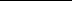 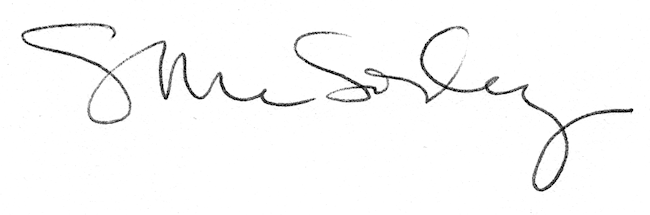 